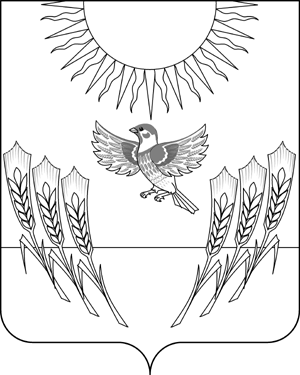 СОВЕТ НАРОДНЫХ ДЕПУТАТОВВоробьевского муниципального района ВОРОНЕЖСКОЙ ОБЛАСТИР Е Ш Е Н И Еот 28.11.2014 г.	№ 42		с. ВоробьевкаО жилищном фонде Воробьевского муниципального района коммерческого использованияВ соответствии со статьей 19 Жилищного кодекса Российской Федерации, Совет народных депутатовРЕШИЛ:1. Утвердить прилагаемое Положение о жилищном фонде Воробьевского муниципального района коммерческого использования (далее - Положение).2. Настоящее решение вступает в силу со дня его официального опубликования в муниципальном средстве массовой информации «Воробьевский муниципальный Вестник»Глава Воробьевского муниципального района 						В.А. ЛасуковУТВЕРЖДЕНО:Решением Совета народных депутатов Воробьевского муниципального района от 28.11.2014 г. № 42 ПОЛОЖЕНИЕо жилищном фонде Воробьевского муниципального района коммерческого использования1. Общие положения1.1. Настоящий Положение определяет порядок предоставления гражданам жилых помещений жилищного фонда Воробьевского муниципального района коммерческого использования.1.2. Жилищный фонд Воробьевского муниципального района коммерческого использования (далее - жилищный фонд коммерческого использования) - совокупность жилых помещений, находящихся в собственности муниципального образования «Воробьевский муниципальный район Воронежской области», используемых для проживания граждан на условиях возмездного пользования, предоставлены гражданам по иным договорам, предоставленыВоробьевским муниципальным районом лицам во владение и (или) в пользование.1.3. Использование жилого помещения в целях предусмотренных настоящим Положением допускается только после включения такого помещения в жилищный фонд коммерческого использования.1.4. Жилые помещения жилищного фонда коммерческого использования в период действия договора найма не подлежат обмену, приватизации и передаче третьим лицам по договору поднайма или иному договору.1.5. Управление и распоряжение жилищным фондом коммерческого использования осуществляет администрация Воробьевского муниципального района (далее - уполномоченный орган).2. Формирование, состав  и контроль за сохранностью жилищного фонда коммерческого использования2.1. В состав жилищного фонда коммерческого использования могут входить жилые помещения в виде: жилого дома, части жилого дома; квартиры, части квартиры; комнаты.2.2. Включение жилого помещения в жилищный фонд коммерческого использования и исключение жилого помещения из указанного фонда осуществляется на основании распоряжения уполномоченного органа.2.3. Принятие решений о включении (или исключении) жилого помещения в жилищный фонд коммерческого использования осуществляется на основании обращений:- органов местного самоуправления Воробьевского муниципального района, структурных подразделений администрации Воробьевского муниципального района;- муниципальных унитарных предприятий Воробьевского муниципального района, за которыми закреплен жилищный фонд на праве хозяйственного ведения;- муниципальных учреждений и казенных предприятий Воробьевского муниципального района, за которыми закреплен жилищный фонд на праве оперативного управления.Принятие решений о включении (или исключении) жилого помещения, находящегося в казне Воробьевского муниципального района, в жилищный фонд коммерческого использования рассматривается уполномоченным органом самостоятельно.2.4. Пригодность жилого помещения для проживания определяется в порядке, предусмотренном жилищным законодательством.2.5. Жилые помещения коммерческого использования подлежат учету в реестре недвижимого имущества Воробьевского муниципального района.2.6. Уполномоченный орган осуществляет учет жилых помещений жилищного фонда коммерческого использования и контроль за:- сохранностью жилищного фонда коммерческого использования;- использованием жилых помещений по назначению; - своевременностью и полнотой поступления платы по договорам;- выполнением иных условий договоров.3. Граждане, имеющие право на предоставлениежилых помещений жилищного фонда коммерческого использования 3.1. Жилые помещения жилищного фонда коммерческого использования могут быть предоставлены гражданам не обеспеченным жилыми помещениями в соответствующем населенном пункте Воробьевского муниципального района:1) не являющимся нанимателями жилых помещений по договору социального найма или членами семьи нанимателя жилого помещения по договору социального найма либо собственниками жилого помещения или членами семьи собственника жилого помещения;2) являющимся нанимателями жилых помещений по договорам социального найма или членами семьи нанимателя жилого помещения по договору социального найма либо собственниками жилого помещения или членами семьи собственника жилого помещения и обеспеченные общей площадью жилого помещения на одного члена семьи менее учетной нормы, установленной органом местного самоуправления.4. Порядок учета граждан, нуждающихся в жилых помещениях коммерческого использования4.1. Жилые помещения жилищного фонда коммерческого использования предоставляются гражданам,  в случае принятия их на учет нуждающихся в улучшении жилищных условий в форме предоставления жилого помещения жилищного фонда коммерческого использования 4.2. Для рассмотрения вопроса о принятии граждан на учет нуждающихся в предоставлении жилого помещения жилищного фонда коммерческого использования граждане,  предоставляют в уполномоченный орган следующие документы:1) заявление о предоставлении жилого помещения жилищного фонда коммерческого использования (далее - заявление);2) копию паспорта или иной документ, удостоверяющий личность заявителя и членов его семьи (на несовершеннолетних детей - копии свидетельства о рождении);3) выписка из финансового лицевого счета и выписка из домовой книги по месту регистрации;4)  документы о наличии (отсутствии) у заявителя, членов его семьи в соответствующем населенном пункте жилого помещения, принадлежащего им на праве собственности, и (или) жилого помещения, занимаемого по договору социального найма или найма; 5) копии документов, подтверждающие право пользования жилым помещением, занимаемым заявителем и членами его семьи (договор социального найма, ордер, решение о предоставлении жилого помещения);6) ходатайство руководителя органа местного самоуправления, муниципального учреждения, муниципального предприятия о предоставлении жилого помещения коммерческого использования по договору найма (для заявителей, имеющих внеочередное право на получение жилого помещения коммерческого использования);7) копию трудовой книжки или трудового договора, заверенные надлежащим образом (для заявителей, имеющих внеочередное право на получение жилого помещения коммерческого использования в соответствии с пунктом 4.3 настоящего Положения).4.3. Документы, указанные в пункте 4.2 настоящего Положения, представляются в копиях с одновременным представлением оригинала (за исключением документов, предусмотренных подпунктом 7 пунктом 4.2). Копии документов после проверки их соответствия оригиналам заверяются лицом, принимающим документы.4.4. Заявление в течение трех дней с момента поступления в уполномоченный орган регистрируется в книге регистрации заявлений, заявителю выдается расписка, в принятии документов.4.5. Представленные документы подлежат рассмотрению уполномоченным органом в течение 30 дней со дня регистрации заявления.В исключительных случаях, а также в случае направления запроса о представлении документов и материалов, необходимых для рассмотрения заявления, руководитель уполномоченного органа вправе продлить срок рассмотрения обращения не более чем на 30 дней, уведомив о продлении срока его рассмотрения гражданина, направившего заявление.4.6. Уполномоченный орган по результатам рассмотрения представленных документов принимает одно из следующих решений:1) о принятии гражданина на учет нуждающихся в предоставлении жилого помещения жилищного фонда коммерческого использования;2) об отказе в принятии гражданина на учет нуждающихся в предоставлении жилого помещения жилищного фонда коммерческого использования.4.7. Основанием для отказа в принятии гражданина на учет нуждающихся в предоставлении жилого помещения жилищного фонда коммерческого использования являются:1) гражданин не относится к категориям граждан, указанным в пункте 3 настоящего Положения;2) представлены не все документы, предусмотренные пунктом 4.2 настоящего Положения.4.8. Гражданин считается нуждающимся в жилом помещении коммерческого использования при условии внесения его в список граждан, нуждающихся в жилых помещениях коммерческого использования, на основании решения уполномоченного органа.4.9. Список граждан, нуждающихся в жилых помещениях коммерческого использования, ведется уполномоченным органом.4.10. На гражданина, принятого на учет нуждающихся в предоставлении жилого помещения жилищного фонда коммерческого использования, формируется учетное дело, в котором должны содержаться все документы, являющиеся основанием для принятия на учет.4.11. Уполномоченный орган ежегодно в период с 1 января по 1 апреля проводит перерегистрацию граждан состоящих на учете нуждающихся в предоставлении жилых помещений жилищного фонда коммерческого использования.4.12. Для прохождения перерегистрации граждане, состоящие на учете нуждающихся в предоставлении жилых помещений жилищного фонда коммерческого использования, представляют в уполномоченный орган сведения, подтверждающие их статус имеющих право на предоставление жилых помещений жилищного фонда коммерческого использования:4.13.В случае, если в составе сведений о гражданине произошли изменения, гражданин обязан в 30-дневный срок представить новые документы, подтверждающие произошедшие изменения. В этом случае уполномоченный орган должен осуществить проверку обоснованности отнесения лица к имеющему право на предоставление жилого помещения жилищного фонда коммерческого использования с учетом новых представленных документов.4.14. Граждане снимаются с учета нуждающихся в предоставлении жилого помещения жилищного фонда коммерческого использования по следующим основаниям:1) подача гражданином заявления о снятии с учета нуждающихся в предоставлении жилого помещения жилищного фонда коммерческого использования;2) утрата оснований, дающих право состоять на учете нуждающихся в предоставлении жилого помещения жилищного фонда коммерческого использования;4) предоставления ему жилого помещения коммерческого использования.4.15. Решение о снятии с учета нуждающихся в предоставлении жилого помещения жилищного фонда коммерческого использования принимается уполномоченным органом не позднее 30 дней со дня выявления обстоятельств, являющихся основанием для снятия с учета нуждающихся в предоставлении жилого помещения жилищного фонда коммерческого использования. 4.16. После принятия решения о снятии гражданина с учета нуждающихся в предоставлении жилого помещения жилищного фонда коммерческого использования уполномоченный орган в течение 10 дней уведомляет об этом гражданина с указанием причин снятия с учета.5. Порядок предоставления жилых помещенийкоммерческого использования 5.1. Жилые помещения жилищного фонда коммерческого использования предоставляются гражданам, указанным в пункте 3 настоящего Положения, в порядке очередности исходя из даты принятия решения уполномоченным органом о принятии граждан на учет нуждающихся в предоставлении жилого помещения жилищного фонда коммерческого использования.В случае принятия уполномоченным органом в один день решений в отношении нескольких граждан очередность на получение жилых помещений жилищного фонда коммерческого использования устанавливается с учетом времени регистрации их заявления о предоставлении жилого помещения жилищного фонда коммерческого использования (далее - заявление) в книге регистрации заявлений.5.2. Вне очереди право на получение жилого помещения жилищного фонда коммерческого использования по договору найма имеют граждане, указанные в пункте3 настоящего Положения, являющиеся муниципальными служащими, граждане, состоящие в трудовых отношениях с муниципальными учреждениями и предприятиями.5.3. При наличии свободных жилых помещений жилищного фонда коммерческого использования уполномоченный орган в соответствии с очередностью принимает решение о предоставлении жилых помещений жилищного фонда коммерческого использования конкретным гражданам, имеющим право на предоставление жилых помещений жилищного фонда коммерческого использования.5.4. В случае отказа гражданина от предлагаемого жилого помещения жилищного фонда коммерческого использования, это жилое помещение предоставляется другому гражданину, о чем принимается соответствующее решение.Отказ гражданина оформляется в виде письменного заявления произвольной формы с указанием причин отказа.Отказ гражданина от предоставленного жилого помещения жилищного фонда коммерческого использования не является основанием для снятия граждан с учета нуждающихся в предоставлении жилого помещения жилищного фонда коммерческого использования.5.5. Решение о предоставлении жилого помещения жилищного фонда коммерческого использования принимается уполномоченным органом и оформляется распоряжением указанного органа.В решении о предоставлении жилого помещения коммерческого использования указываются:1) место нахождения (адрес) предоставляемого жилого помещения коммерческого использования;2) общая площадь предоставляемого жилого помещения коммерческого использования;3) фамилия, имя, отчество гражданина, которому предоставляется жилое помещение коммерческого использования;4) договор, на основании которого предоставляется жилое помещение коммерческого использования;5) срок, на который предоставляется жилое помещение коммерческого использования.5.6. На основании распоряжения уполномоченного органа о предоставлении жилого помещения жилищного фонда коммерческого использования, уполномоченный орган заключает с заявителем договор найма.5.7. Договор найма является основанием для вселения в жилое помещение жилищного фонда коммерческого использования.5.8. Договор найма заключается в соответствии с главой 35 Гражданского кодекса Российской Федерации.5.9. Граждане, которым предоставлены жилые помещения по договорам найма, вносят плату за пользование жилым помещением жилищного фонда коммерческого использования (далее - плата за наем), плату за содержание и текущий ремонт жилого помещения, плату за коммунальные услуги.5.10. Жилое помещение коммерческого использования предоставляется уполномоченным органом на срок не более 5 лет. По истечении срока договора найма жилого помещения наниматель имеет преимущественное право на заключение договора найма жилого помещения на новый срок.5.11. Плата за наем, содержание и текущий ремонт жилого помещения, а также плата за коммунальные услуги устанавливается в соответствии с действующим законодательством.5.12. Плата за предоставление в возмездное пользование жилых помещений коммерческого использования зачисляется в доход районного бюджета в соответствии с действующим законодательством.